Вариант 005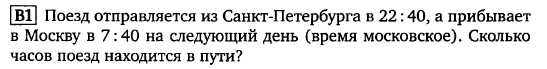 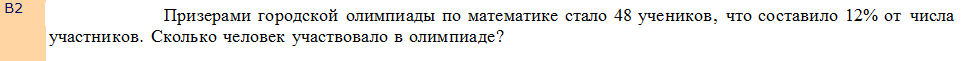 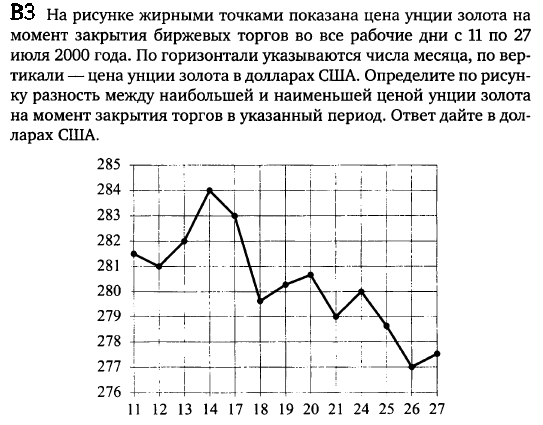 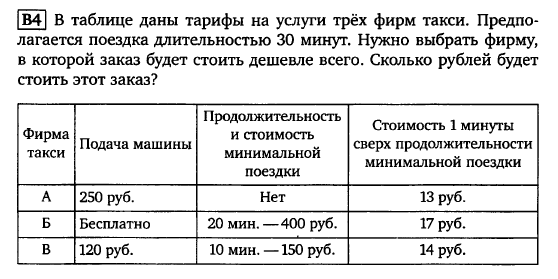 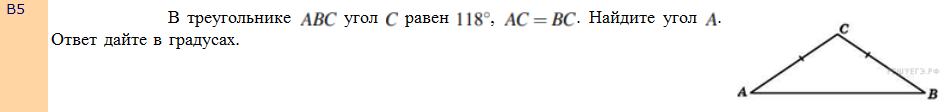 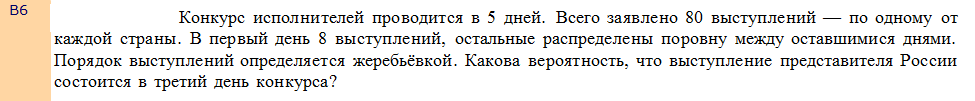 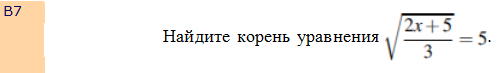 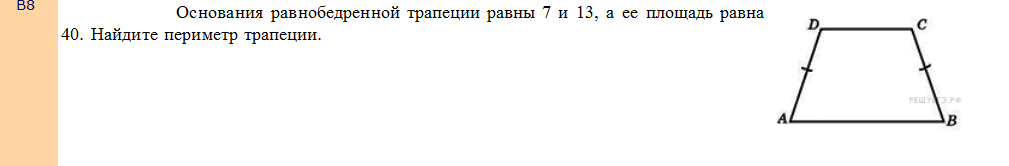 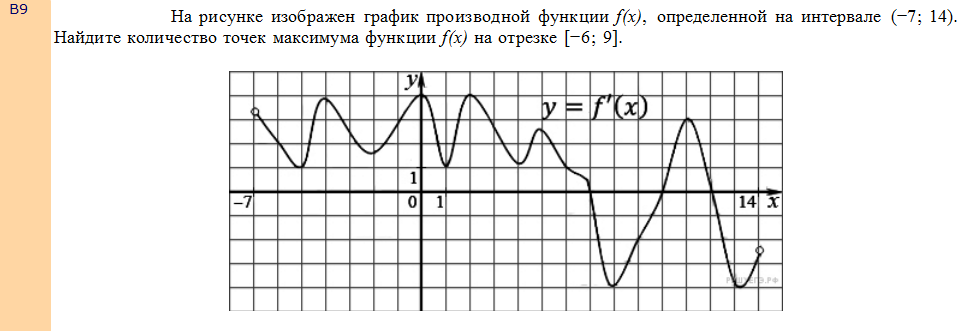 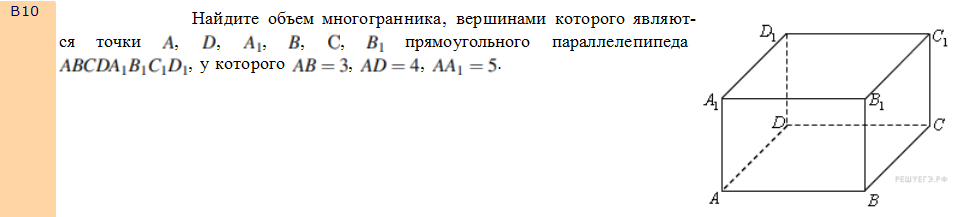 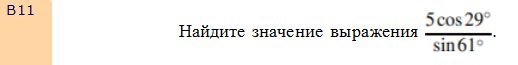 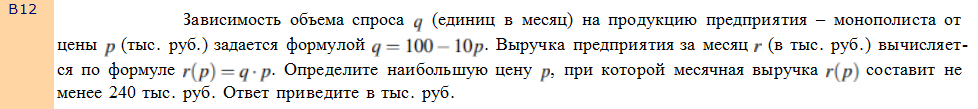 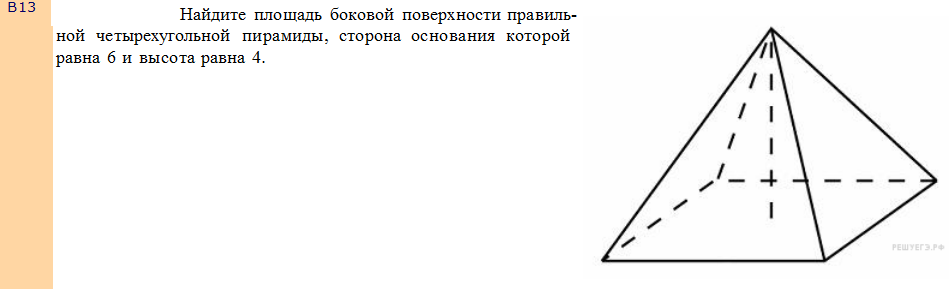 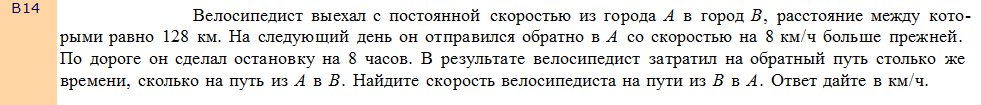 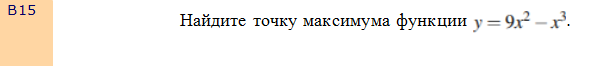 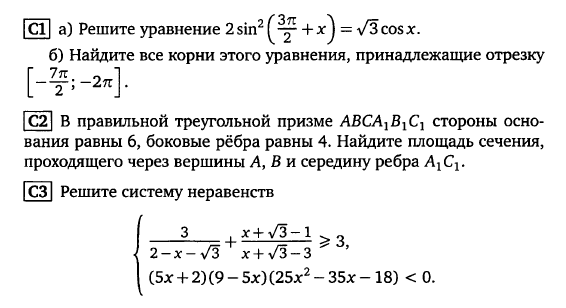 